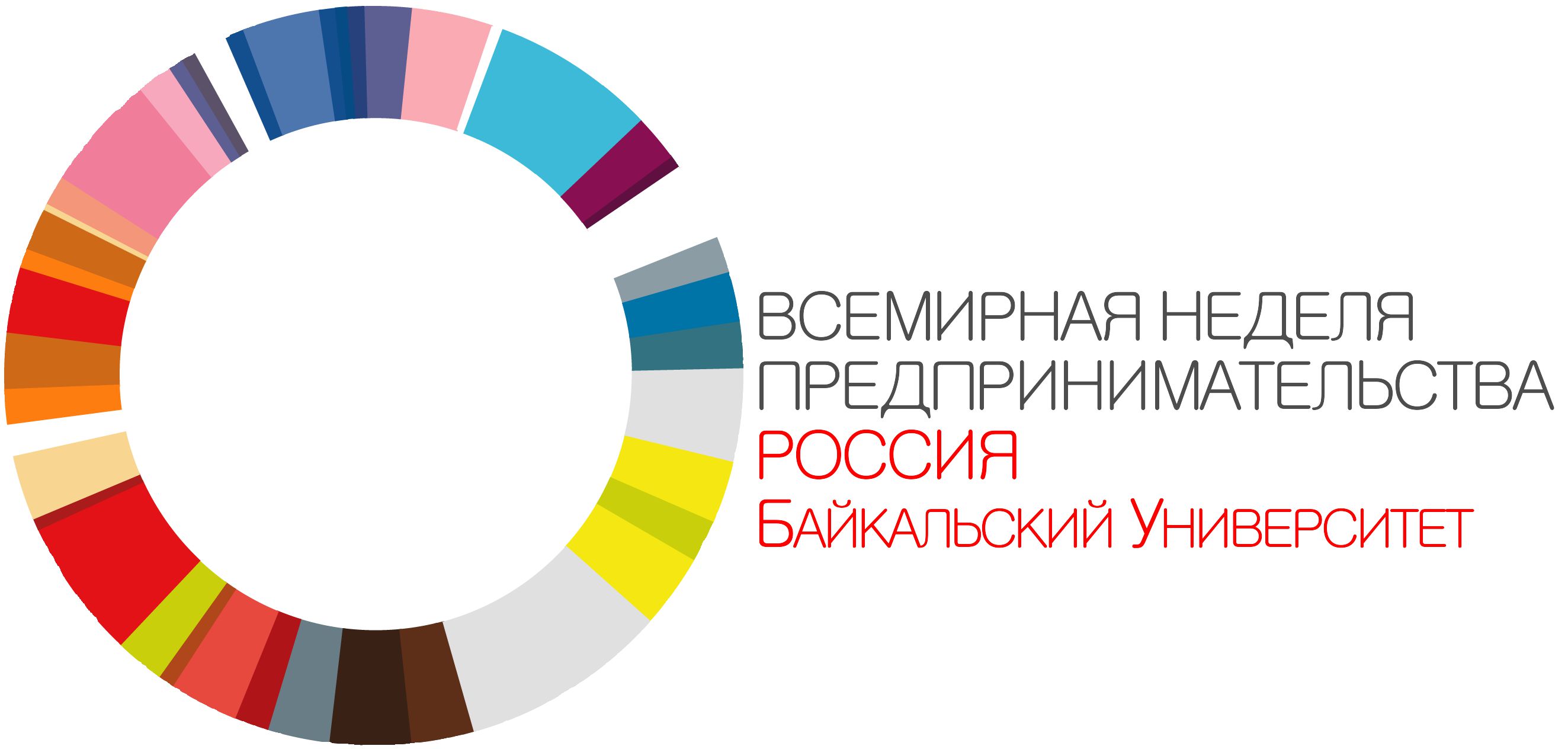 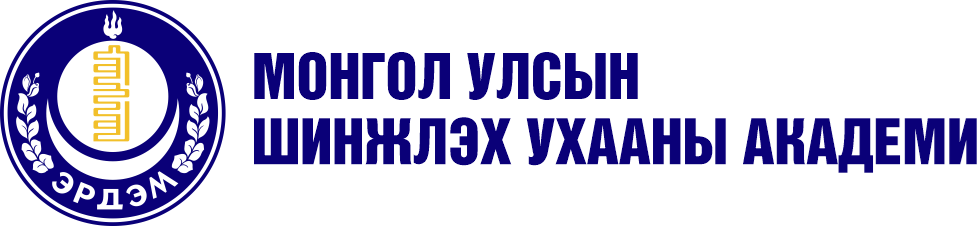 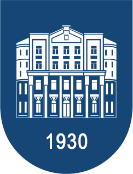 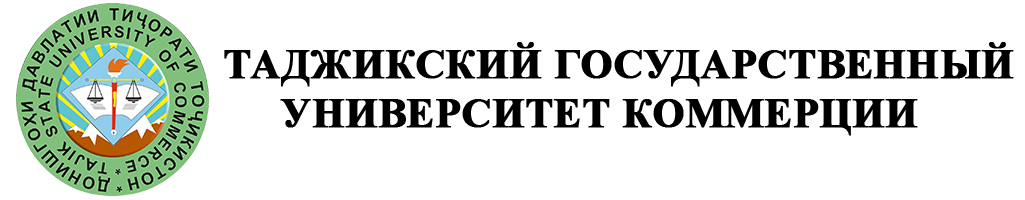 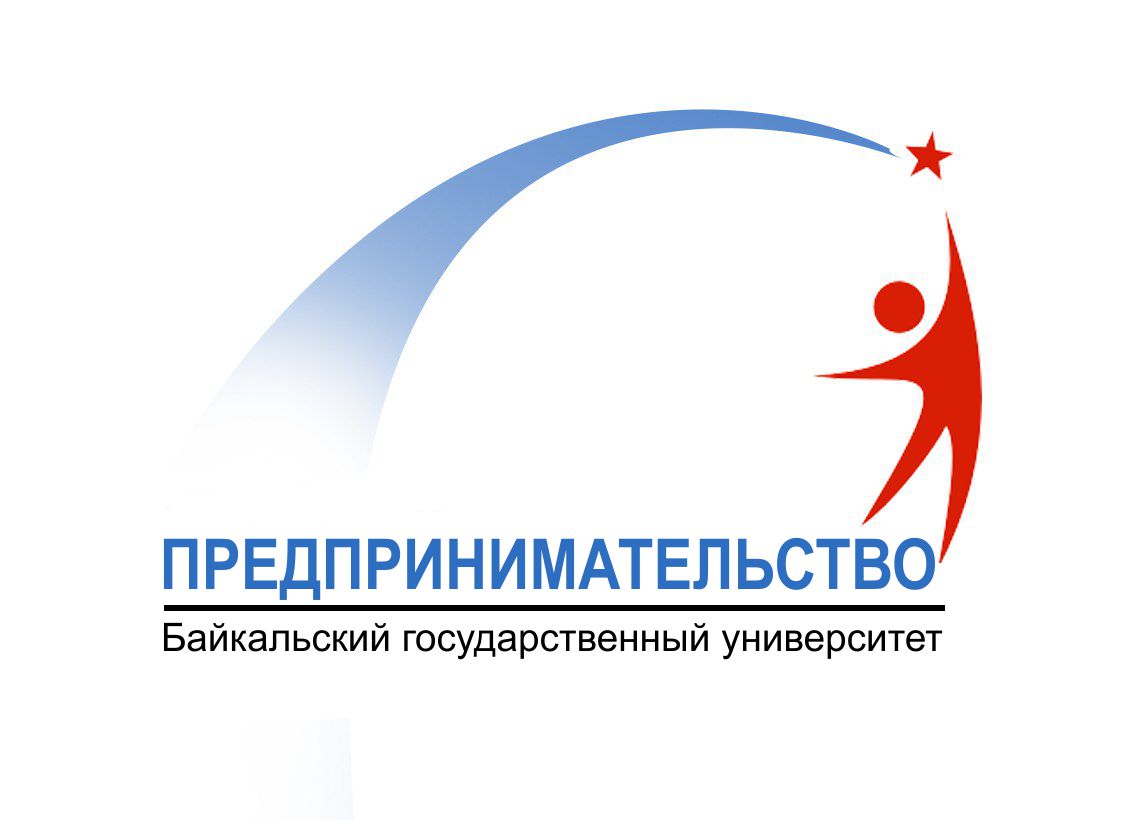 ФЕДЕРАЛЬНОЕ ГОСУДАРСТВЕННОЕ
БЮДЖЕТНОЕ ОБРАЗОВАТЕЛЬНОЕ 
УЧРЕЖДЕНИЕ ВЫСШЕГО ОБРАЗОВАНИЯ
«Байкальский государственный университет»
(г. Иркутск)ИНФОРМАЦИОННОЕ ПИСЬМОУважаемые коллеги!Кафедра экономики предприятия и предпринимательской деятельности Приглашает вас принять участие в VII Международной научно-практической конференции «РАЗВИТИЕ МАЛОГО ПРЕДПРИНИМАТЕЛЬСТВА В БАЙКАЛЬСКОМ РЕГИОНЕ»21 ноября 2024 года БГУв рамках ВСЕМИРНОЙ НЕДЕЛИ ПРЕДПРИНИМАТЕЛЬСТВАВ ходе конференции будет организована работа по следующим секциям:Секция 1. «Трансформация предпринимательства в цифровой экономике»:Вопросы трансформации экономики, управления и предпринимательства в информационном обществе и цифровой экономике;Технологическое, цифровое и промышленное предпринимательство;Исторические аспекты развития малого и среднего предпринимательства в Байкальском регионе.Секция 2. «Вопросы экономики, управления и предпринимательства по отраслям и сферам деятельности»:Вопросы экономики, управления и предпринимательства в сфере образования, здравоохранения, культуры, спорта и досуга, экологии и пожарной безопасности;Вопросы экономики и предпринимательства в сфере строительства, жилищного хозяйства и управления недвижимостью;Вопросы экономики, управления и предпринимательства в сфере транспорта и логистики, туризма и рекреации;Вопросы экономики, управления и предпринимательства в сфере финансовых рынков, торговли и частных услуг;Вопросы экономики, управления и предпринимательства в сельском хозяйстве, лесозаготовительной сфере и агропромышленном комплексе;Секция 3. «Развитие молодежного предпринимательства: тенденции, проблемы и решения»Вопросы экономики, управления и предпринимательства в сфере реализации молодёжной политики;Место проведения: Байкальский государственный университет, г. Иркутск, ул. Ленина, 11, Зал заседания Ученого совета – аудитория 2-301.Начало пленарного заседания: 21.11.2024 г. в 9.00 по Московскому времени.Заседание секции 1: аудитория 2-301; заседание секции 2: аудитория 4-311; заседание секции 3: аудитория 4-312. Начало работы секций: в 11.00 по Московскому времени.Форма участия: очно-заочная / дистанционнаяЗаявки с темой публикации (для формирования программы конференции) принимаются c 10 сентября и до 10 октября 2024 года, включительно (форма заявки размещена на 3 стр. настоящего информационного письма). Заявка вносится в формуляр на сайте конференции: https://business.bgu.ru/Материалы научной статьи, доклада, презентации необходимо присылать до 10 октября 2024 года, включительно – прикрепление статей, докладов, презентаций происходит на сайте конференции: https://business.bgu.ru/Публикация данных статей будет осуществлена сразу после проведения международной научно-практической конференции в ноябре 2024 года в Сборнике с размещением на elibrary.ru. Орг. взносов нет. Публикация для авторов бесплатная.При написании публикации можно обратиться к базе научных периодических журналов БГУ статуса РИНЦ, ВАК, Web of science – http://bgu.ru/science/journals.aspx.Проезд, проживание во время участия в конференции – за свой счет. В случае установления в период проведения конференции режима самоизоляции или карантина, в связи с угрозой распространения пандемии короновируса «Covid-19» или по другой причине, пленарное заседание конференции будет проведено в дистанционном формате (с помощью электронной программы Zoom, Microsoft Teams или другой), о чём будет сообщено всем участникам конференции за ранее, не менее, чем за 3 дня до пленарного заседания, а также будет произведена рассылка программы конференции. Адрес оргкомитета: 664003, г. Иркутск, ул. Ленина, 11, Байкальский государственный университет, кафедра Экономики предприятий и предпринимательской деятельности, корпус 4, ауд 3-310.Сайт конференции: https://business.bgu.ru/ – на данный электронный сайт необходимо присылать: заявку, статью, текст доклада и презентацию (в случае участия в пленарном заседании и в заседаниях секций) – крайний срок до 10 октября 2024 года включительно с учетом всех согласований (conference.eppd.bgu@mail.ru).Контакты: д.э.н., профессор Самаруха Алексей Викторович, электронная почта: samarukha_alex@mail.ru или samaryhaav@bgu.ru, моб. тел. +7 950 140 48 74, раб. тел.: (+7-3952) 500008, доб. 250; к.э.н., доцент Скоробогатова Юлия Александровна, электронная почта: conference.eppd.bgu@mail.ru; моб. тел. +7 950 115 43 31; к.э.н., доцент Ямбаева Оксана Бакасовна, электронная почта: conference.eppd.bgu@mail.ru; моб. тел. +7 950 105 37 97;ст. преподаватель, руководитель СЦК БГУ по компетенции «Предпринимательство» Мозулев Сергей Николаевич, электронная почта: conference.eppd.bgu@mail.ru;  моб. тел. +7 902 566 45 43.ИНФОРМАЦИЯ ДЛЯ УЧАСТНИКОВЗаявка на участие в конференции оформляется по следующей форме на сайте конференции https://business.bgu.ru/. Форму необходимо заполнить по каждому автору через личный кабинет участника конференции:ЗАЯВКА НА ОПУБЛИКОВАНИЕ СТАТЬИС условиями публикации согласен(а). Представленная статья не публиковалась ранее в других изданиях в их нынешней или близкой по содержанию форме и не находится на рассмотрении в редакциях других изданий. Все возможные конфликты интересов, связанные с авторскими правами и опубликованием рассматриваемых статей, урегулированы.Публикация статьи не нарушает ни одно из существующих авторских прав и гарантирует издателю возмещение убытков в случае выявления подобных нарушений. Для распространения материалов издателю передается исключительное право собственности на рукопись, если не предусмотрено иное.Предоставляю издателю неисключительное право на:– редактирование статьи, не изменяющее ее принципиальных положений;– использование произведения через продажу журнала и распространение его по подписке;– размещение полнотекстовой версии произведения в открытом доступе на сайтах журнала, Научной электронной библиотеки (www.elibrary.ru), в иных базах данных научной информации, электронно-библиотечных системах, научных информационных ресурсах в сети Интернет;– использование на безвозмездной основе метаданных (название, имя автора (правообладателя), аннотации, библиографические материалы и пр.) с целью их включения в базу данных Российского индекса научного цитирования (РИНЦ) и доведения до всеобщего сведения, обработки и систематизации в других базах цитирования.Предоставляю издателю свои персональные данные без ограничения по сроку (фамилия, имя, отчество; сведения об образовании; сведения о месте работы и занимаемой должности) для их хранения и обработки в различных базах данных и информационных системах, включения в аналитические и статистические отчетности, создания обоснованных взаимосвязей объектов произведений науки, литературы и искусства с персональными данными и т.п. Издатель имеет право передать указанные данные для обработки и хранения третьим лицам. Оплату публикационного взноса гарантирую.Я гарантирую, что в представленной мной статье «________________________________________________ ________________________________________________________________________________________________________»(название статьи)отсутствуют нарушения публикационной этики журнала. Автор: _________________                            _______________________________                                       (подпись)                                                                                              (фамилия и инициалы)«       » ____________  2024г.Научный руководитель (если имеется): ______________________________________              (подпись)                                                                                             (фамилия и инициалы)«        » ____________ 2024 г.По желанию авторов и за их счёт статья конференции может быть опубликована в научном журнале БГУ – Global & Regional Research согласно условиям, требованиям и с оплатой по прайсу журнала. В этом случае так же потребуется предоставить фотографию каждого автора (в деловом стиле, желательно на светлом фоне) в хорошем качестве (с высокими четкостью и разрешением). Формат файла: jpg, jpeg, bmp или png. Минимальное разрешение (количество точек на единицу площади) - 300 dpi. Наличие фотографии обязательно для научного журнала «Global and Regional Research» БГУ – в случае издания статьи, по желанию автора, в соответствии с требованиями журнала.Поступившие для публикации статьи будут направлены на проверку в системе «Антиплагиат». Оригинальность статей должна быть не ниже 70% с учетом проведения проверки в профессиональной версии в системе «Антиплагиат ВУЗ» (проверка осуществляется при приеме статьи). Оргкомитет оставляет за собой право отклонения статей, не отвечающих сроку представления или требованиям к их оформлению и уровню оригинальности.Требования к оформлению и содержанию статейСтатьи должны содержать: код УДК;заглавие статьи на русском и английском языках;сведения об авторе (-ах) – ФИО (полностью), ученая степень, ученое звание, должность, место работы (учебы) на русском и английском языках; e-mail;аннотацию статьи (объем не меньше 50 слов), ключевые слова на русском и английском языках (не менее 5 слов);разделы в тексте статьи: «Введение», «Цель и задачи исследования», «Методы исследования», «Полученные результаты», «Выводы» – пояснения ниже.список использованной литературы, оформленный в соответствии с ГОСТ 7.0.100–2018 «Библиографическая запись. Библиографическое описание. Общие требования и правила составления». Список помещается в конце статьи, источники в нем располагаются в порядке цитирования или упоминания. Ссылки на использованную литературу в тексте обязательны.Допустимое количество статей одного автора – не больше двух, одна из которых в соавторстве либо обе в соавторстве.Общие требования к текстуФормат страницы — А4.Все поля — по 20 мм.Шрифт: гарнитура — Times New Roman; размер — кегль 14.Межстрочный интервал — полуторный. Интервал между абзацами до и после – 0 пт.Абзацный отступ — одинаковый по всей статье — 1,25 см. Он должен быть выставлен автоматически (не допускается делать абзацный отступ пробелами или табуляцией).Форматирование — по ширине.Функция переноса обязательна и должна быть установлена автоматически. Не следует использовать ручной перенос слов.Нумерация страниц — обязательна внизу по центру. Название статьи – шрифт 14 pt, полужирный, прописными буквами; по центру; интервал – одинарный, до – 12 пт, после – 6 пт.Объем статьи – 5–10 страниц формата А4, с учетом названия статьи, графических вложений и списка использованной литературы. Количество рисунков и таблиц не должно превышать 3-х, количество литературных источников – не менее 5-ти (в порядке цитирования). Число авторов статьи не должно превышать трех человек.Текст статьи должен быть структурирован с применением стандартных названий разделов: «Введение», «Цель и задачи исследования», «Методы исследования», «Полученные результаты», «Выводы».В разделе «Введение» должна быть обоснована актуальность темы и должен быть дан литературный обзор по теме статьи, из которого должна вытекать постановка проблемы. Цель и задачи исследования должны быть сформулированы ясно, с применением специальной терминологии. В разделе «Методы исследования» должны быть отражены фактически примененные методологические приёмы и методические инструменты проведения научного исследования.В разделе «Полученные результаты» излагаются теоретические и/или практические результаты исследования, с отражением элементов научной новизны. В разделе «Выводы» описывается важность результатов и излагается понимание того, в каком направлении возможны последующие научные исследования.Текст статьи должен быть оригинальным (ранее не опубликованным), самостоятельным исследованием, обладающим элементами научной новизны (приращение к научной школе, опровержение устаревших догм, разработка новых методологических и методических понятий, принципов, механизмов, подходов к анализу и оценке, и т.д.Текст статьи тщательно вычитывается и подписывается автором (ами), который (ые) несет (ут) ответственность за оригинальность исследования и научно-теоретический уровень публикуемого материала.Образец оформления статейУДК 338И.И. Иванов, П.П. ПетровРАЗРАБОТКА ЭКОНОМИЧЕСКОГО МЕХАНИЗМА РАЗВИТИЯ МАЛОГО БИЗНЕСААннотация. Обосновывается роль малых форм хозяйствования в экономике. Рассматриваются потенциальные рыночные ниши, которые могут занимать крупные и малые формы хозяйствования, устанавливаются формы их взаимовыгодного сотрудничества. … (не менее 50 слов).Ключевые слова: малые формы хозяйствования, бизнес, Байкальский регион. … (не менее 5 слов).I.I. Ivanov, P.P. PetrovDEVELOPMENT OF AN ECONOMIC MECHANISM THE DEVELOPMENT OF SMALL BUSINESSAnnotation. The role of small forms of management in the economy is substantiated. Potential market niches that can be occupied by large and small forms of business are considered, forms of their mutually beneficial cooperation are established. ...Keywords: small forms of management, business, Baikal region. ...ВведениеТекст статьи. Текст статьи.  Текст статьи. Текст статьи. Текст статьи. Текст статьи [1]. Текст статьи. Текст статьи [2, с. 115]. Текст статьи. Цель и задачи исследованияТекст статьи. Текст статьи.  Текст статьи. Текст статьи. Текст статьи.Методы исследованияТекст статьи. Текст статьи.  Текст статьи. Текст статьи. Текст статьи.Полученные результатыТекст статьи. Текст статьи.  Текст статьи. Текст статьи. Текст статьи.ВыводыТекст статьи. Текст статьи. Текст статьи. Текст статьи. Текст статьи. (общий объем статьи 4-9 страниц).Список использованной литературы1. Дженсон К. Экономика и экономические агенты: пер. с англ. / 
Трубачев В.А. – М.: Мир, 1989. – 300 с.2. Регионы России: социально-экономические показатели в 2022 году // Вопросы экономики. – 2023. – № 1. – С. 10–17.Не менее 5-ти источников.Образец оформления таблицТаблица 1Характеристика действующих гидроэлектростанций По состоянию на 2024 г.Текст статьи. Текст статьи. Текст статьи [3, с. 9]. Текст статьи. Текст статьи. Образец оформления рисунковРис. 1. Структура системы сбыта страховщика** составлено авторомТекст статьи [4]. Текст статьи. Текст статьи [5, с. 27]. Текст статьи.Информация об авторахИванов Иван Иванович — доктор экономических наук, профессор, кафедра экономики предприятий и предпринимательской деятельности, Байкальский государственный университет, г. Иркутск, Российская Федерация, e-mail: pochtaII@mail.ru.Петров Петр Петрович — магистрант, кафедра экономики предприятий и предпринимательской деятельности, Байкальский государственный университет, г. Иркутск, Российская Федерация, e-mail: pochtaPP@mail.ru.AuthorsIvan I. Ivanov — D.Sc. in Economics, Professor, Department of Enterprise Economics and Entrepreneurship, Baikal State University, Irkutsk, Russian Federation, e-mail: pochtaII@mail.ru.Petr P. Petrov — Master’s Degree Student, Department of Enterprise Economics and Entrepreneurship, Baikal State University, Irkutsk, Russian Federation, e-mail: pochtaPP@mail.ru.© Иванов И.И., Петров П.П. 20241. Фамилия, имя, отчество (полностью) автора(-ов)(на русском языке)Иванов Иван Иванович(на английском языке)Ivan I. Ivanov 2. Ученая степень, звание, должностьстудент, кафедра банковского дела и ценных бумаг3. Место работы или учебы (по-русски)Байкальский государственный университет4. Телефон: рабочий (код)+7 (3952) 12-23-57Мобильный +7 987 654 42 51электронный адрес для указания в журнале и на сайтахiva@mail.ruпочтовые реквизиты с индексом (если требуется отправка печатного экземпляра номера)664003, г. Иркутск, ул. Ленина, 11Научный руководитель по статье (руководитель студента/магистранта/аспиранта по ВКР / НКР / диссертации)канд. экон. наук, доцент Петров П.П.Название статьиИнститут согласования: становление и критерииСекция конференцииНазвания секций на 1й странице информационного письма конференцииФорма участияОчная /заочная (дистанционная) Доклад на пленарном заседанииДа / НетДоклад на заседании Секции № 1 или Секции 21 / 2 / НетПрикрепление ДокладаПрикрепление ПрезентацииПрикрепление СтатьиСогласие на обработку личной информацииСогласие с условиями проведения конференцииГидроэлектростанцияГод ввода 
в эксплуатациюСреднегодовая выработка электроэнергии, млрд кВт · чСреднегодовая выработка электроэнергии, млрд кВт · чСреднегодовая выработка электроэнергии, млрд кВт · чЧисленность работников, чел.ГидроэлектростанцияГод ввода 
в эксплуатациюпроектная20002023Численность работников, чел.Станция №119584,04,24,9277Станция №2196722,522,226,5714Станция №3198021,220,821,6707Станция №419620,40,30,2193